ЗАТВЕРДЖЕНОДодаток 1до рішення виконавчого комітету Литовезької сільської ради                                                                            від 28.01.2021 р.№ 16ЗАТВЕРДЖЕНОДодаток 2     до рішення виконавчого комітету Литовезької сільської ради від 28.01.2021 р. № 16ТЕХНОЛОГІЧНА КАРТКА адміністративної послуги Внесення до паспорта громадянина України відомостей про зміну нумерації будинків, перейменування вулиць (проспектів, бульварів,площ, провулків,кварталів, тощо), населених пунктів, адміністративно – територіальних одиниць, зміни в  адміністративно – територіальному устрої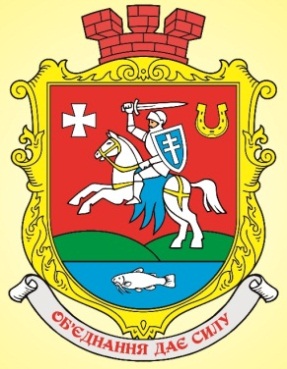 ЛИТОВЕЗЬКА СІЛЬСЬКА РАДАЛИТОВЕЗЬКА СІЛЬСЬКА РАДАІнформаційна картаВнесення до паспорта громадянина України відомостей про зміну нумерації будинків, перейменування вулиць (проспектів, бульварів,площ, провулків,кварталів, тощо), населених пунктів, адміністративно – територіальних одиниць, зміни в  адміністративно – територіальному устрої00029 ІК-651.1.Інформація про  ЦНАП   (місце подання документів та отримання результату послуги)Інформація про  ЦНАП   (місце подання документів та отримання результату послуги)Центр надання адміністративних послуг у виконавчому комітеті Литовезької сільської ради45325, Волинська область, Іваничівський район, с. Литовеж, вул. Володимира Якобчука, 11Понеділок, вівторок, середа: 09.00 -16.30Четвер: 09.00 – 20.00П’ятниця: 09.00- 15.30(03372)95-3-31lytov-rada@ukr.netНормативні акти, якими регламентується надання адміністративної послугиНормативні акти, якими регламентується надання адміністративної послугиНормативні акти, якими регламентується надання адміністративної послугиНормативні акти, якими регламентується надання адміністративної послугиНормативні акти, якими регламентується надання адміністративної послуги2Закони УкраїниЗакони УкраїниЗакон України «Про свободу пересування та вільний вибір місця проживання в Україні» від 11.12.2003 № 1382-ІV(абзац восьмий статті 3)Закон України «Про свободу пересування та вільний вибір місця проживання в Україні» від 11.12.2003 № 1382-ІV(абзац восьмий статті 3)3Акти Кабінету Міністрів УкраїниАкти Кабінету Міністрів УкраїниПостанова КМУ від 02.03.2016 № 207«Про затвердження правил реєстрації місцяпроживання та Порядку передачі органамиреєстрації інформації до Єдиного державногодемографічного реєстру»Постанова КМУ від 02.03.2016 № 207«Про затвердження правил реєстрації місцяпроживання та Порядку передачі органамиреєстрації інформації до Єдиного державногодемографічного реєстру»4Акти центральних органів виконавчої владиАкти центральних органів виконавчої владиВідсутніВідсутніУмови отримання адміністративної послугиУмови отримання адміністративної послугиУмови отримання адміністративної послугиУмови отримання адміністративної послугиУмови отримання адміністративної послуги5Підстава для отримання адміністративної послугиПідстава для отримання адміністративної послугиЗвернення заявника (особисто) до адміністратора центру надання адміністративних послуг, чи уповноваженої особи.Звернення заявника (особисто) до адміністратора центру надання адміністративних послуг, чи уповноваженої особи.6Вичерпний перелік документів, необхідних для отримання адміністративної послугиВичерпний перелік документів, необхідних для отримання адміністративної послуги1. Документи осіб, зареєстрованих у житловому приміщенні:
паспорт громадянина України, посвідка на постійне проживання, посвідка на тимчасове проживання, посвідчення біженця, посвідчення особи, яка потребує додаткового захисту,
посвідчення особи, якій надано тимчасовий захист, довідка про
звернення за захистом в Україні, свідоцтво про народження.
2. Будинкова книга (в разі внесення відомостей у зв’язку з
перейменуванням вулиць, зміною адрес будинкова книга
надається за наявності)
1. Документи осіб, зареєстрованих у житловому приміщенні:
паспорт громадянина України, посвідка на постійне проживання, посвідка на тимчасове проживання, посвідчення біженця, посвідчення особи, яка потребує додаткового захисту,
посвідчення особи, якій надано тимчасовий захист, довідка про
звернення за захистом в Україні, свідоцтво про народження.
2. Будинкова книга (в разі внесення відомостей у зв’язку з
перейменуванням вулиць, зміною адрес будинкова книга
надається за наявності)
7Спосіб подання документів, необхідних для отримання адміністративної послугиСпосіб подання документів, необхідних для отримання адміністративної послугиДокументи подаються адміністратору ЦНАПДокументи подаються адміністратору ЦНАП8Платність (безоплатність) надання адміністративної послугиПлатність (безоплатність) надання адміністративної послуги Безоплатно Безоплатно8.1Нормативно-правові акти, на підставі яких стягується платаНормативно-правові акти, на підставі яких стягується плата1. Стаття 371 Закону України «Про місцеве самоврядування в Україні».2. Статті 3, 6 Закону України «Про свободу пересування та вільний вибір місця проживання в Україні».3. Постанова Кабінету Міністрів України від 02.03.2016 №207 «Про затвердження Правил реєстрації місця проживання та Порядку передачі органами реєстрації інформації до Єдиного державного демографічного реєстру».4. Рішення Волинської обласної державної адміністрації, Литовезької сільської ради про присвоєння/зміну назви вулиці, рішення виконавчого комітету Литовизької сільської ради та розпорядження сільського голови про присвоєння/зміну адреси.1. Стаття 371 Закону України «Про місцеве самоврядування в Україні».2. Статті 3, 6 Закону України «Про свободу пересування та вільний вибір місця проживання в Україні».3. Постанова Кабінету Міністрів України від 02.03.2016 №207 «Про затвердження Правил реєстрації місця проживання та Порядку передачі органами реєстрації інформації до Єдиного державного демографічного реєстру».4. Рішення Волинської обласної державної адміністрації, Литовезької сільської ради про присвоєння/зміну назви вулиці, рішення виконавчого комітету Литовизької сільської ради та розпорядження сільського голови про присвоєння/зміну адреси.9Строк надання адміністративної послугиСтрок надання адміністративної послугиПослуга надається в день звернення.Послуга надається в день звернення.12Результат надання адміністративної послугиРезультат надання адміністративної послугиВнесення до паспорта громадянина України зміни назви вулиці.Внесення до паспорта громадянина України зміни назви вулиці.13Способи отримання відповіді (результату)Способи отримання відповіді (результату)Звернутися до центру надання адміністративних послуг.Звернутися до центру надання адміністративних послуг.№ п/пЕтапи послугиВідповідальна посадова особа і структурний підрозділСтруктурні підрозділи, відповідальні за етапиСтрок виконанняетапів (днів)123451.Прийом  документів,  що  подаються заявником  або  його  законним представником  для  оформлення послуги Адміністратор центру надання адміністративних послугЦНАПу деньзвернення2.Прийняття заяви про внесення зміни назви  вулиці  та  відповідних документів  Адміністратор центру надання адміністративних послугЦНАПу деньзвернення3.Розгляд  заяви  та  документів, необхідних для її проведення та у разі необхідності  прийняття  рішення  про відмовуАдміністратор центру надання адміністративних послугЦНАПу деньзвернення4.Внесення  інформації  про  МПЖ  у паспортний  документ  (у  формі книжечки)  Для громадян за паспортом у формі картки – видача довідкиАдміністратор центру надання адміністративних послугЦНАПу деньзвернення5.Видача  документів  з  внесеними змінамиАдміністратор центру надання адміністративних послугЦНАПу деньзверненняЗагальна кількість днів надання послугиЗагальна кількість днів надання послугиЗагальна кількість днів надання послугиЗагальна кількість днів надання послугиу деньзверненняЗагальна кількість днів надання послуги (передбачена законодавством)Загальна кількість днів надання послуги (передбачена законодавством)Загальна кількість днів надання послуги (передбачена законодавством)Загальна кількість днів надання послуги (передбачена законодавством)у деньзвернення